Name: __________________________________________Directions:  Draw something that happened on the way to Grandma’s house?  Write a sentence or two about it.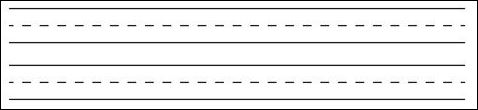 http://www.topthemonkey.com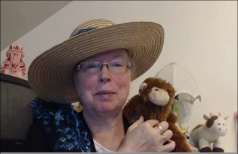 